 Virtual Transition Support & Information for SEND Provision in Liverpool City Region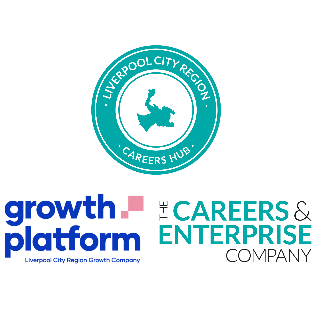 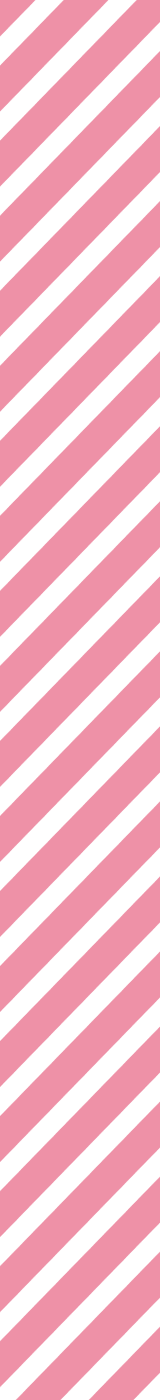                                      *This document includes hyperlinks*Sefton Local OfferHalton Local OfferLiverpool Local OfferKnowsley Local OfferWirrall Local OfferSt Helens Local OfferUseful virtual transition resourcesPost 16 Support for SEND – Department for Education VideoHelp with making decisions – Council for Disabled childrenTransition Tiger -  PfA HaltonPreparing for AdulthoodFurther Education CollegesFurther Education CollegesFurther Education CollegesProviderVirtual infoSchool LiaisonMyerscough CollegeYoutube ChannelVirtual Events Paul Ryan – pryan@myerscough.ac.ukHugh Baird CollegeFoundation studies - ThorntonMain Youtube channel amy.smith@hughbaird.ac.ukCity of Liverpool CollegeVirtual Open Events and Toursjulie.brennan@liv-coll.ac.ukKnowsley CollegeCollege Introduction and TourYoutube ChannelLmanning@knowsleycollege.ac.ukGreen Bank CollegeVirtual Open DayYoutube Channelalison.stoddart@greenbank.org.ukSouthport CollegeYoutubeVirtual AssemblyHayesV@southport.ac.ukRiverside CollegeCampus TourFoundation Studieshelen.smith@riversidecollege.ac.uk	St Helens CollegeCampus TourYoutube ChannelFoundation Learning - jglaves@sthelens.ac.ukAIgnatius@sthelens.ac.ukCarmel CollegeYoutubeIntroduction VideoVirtual Tourcaroline@carmel.ac.ukWirral CollegeYoutube ChannelVirtual Campus Tours and Open DaysJane.Edwards@wmc.ac.ukSupported Internships contact: wmc.internships@wmc.ac.ukCronton CollegeYoutubeVirtual Open Events info@cronton.ac.ukReaseheath CollegeYoutubeOpen Eventsenquiries@reaseheath.ac.ukBirkenhead Sixth form CollegeOpen Eventemail@bsfc.ac.ukPersonalised Vocational ProgramsPersonalised Vocational ProgramsPersonalised Vocational ProgramsProviderVirtual InformationContactEmployability SolutionsBook a virtual meetinginfo@employabilitysolutions.comSteady ChefsYoutubeinfo@stedy-chefs.co.ukStrawberry FieldsBook Virtual meetingAlan.Triggs@salvationarmy.org.ukSWRACswrac.co.ukmail@swrac.ac.ukTraining ProvidersTraining ProvidersTraining ProvidersProviderVirtual InformationContactActivate CESVideostammy@activateces.org.ukinfo@activateces.org.ukThe Learning FoundryIntroductioninfo@thelearningfoundry.co.ukRocket TrainingContact for Virtual appointmentlisa.courtney@rockettraining.co.ukSt Helens Chamber – Starting PointEventsrebecca.hitchen@sthelenschamber.comPrinces Trust programmesYoutube0800 842 842SKILS CICYoutubekarentopping@skilscic.comMYA Youth Opportunities UnlimitedWebsitedisabilityteam@mya.org.ukJM RecruitmentJM RecruitmentApprenticeships Business, Early years, Sport, Teaching assistantThe Learning FoundryThe Learning FoundryTraineeships & ApprenticeshipsBusiness, Childcare, Customer Service, Dental Nursing, Health & Social Care, Teaching & LearningRocket TrainingRocket TrainingStudy Programmes and TraineeshipsConstruction, Business, Horticulture, Motor Vehicle, WarehousingSt Helens Chamber – Starting PointSt Helens Chamber – Starting PointFast Track to Apprenticeships courses are designed to quickly equip you with the skills, knowledge and qualifications you need to get an Apprenticeship in a range of industries.Princes Trust programmesPrinces Trust programmesGet into courses – On the job experience and trainingBusiness start up programs for 18+Training PlusTraining PlusTraineeships and AppreniceshipsEarly Years, Business, Team LeadingJarvis TrainingJarvis TrainingApprenticeships in Business, IT & Computing, Childcare, Beauty Therapy, Make up artistry, Nail Technology, Teaching Assistant North West Training CouncilNorth West Training CouncilPre apprenticeship and apprenticeship training in Engineering & ManufacturingTTETTEStudy Programmes and Apprenticeships in Engineering and LaboratoryKaplanKaplanAccountancy, Tax, Banking,Finance & Digital ApprenticeshipsMode TrainingMode TrainingApprenticeships in Barbering, Hairdressing and Customer Service. Music technology study programme.Asset TrainingAsset TrainingCustomer Service, Business, Digital Marketing, Warehouse, Teaching assistant ApprenticeshipsWaterside TrainingWaterside TrainingManufacturing & Engineering ApprenticeshipsThe Engineering CollegeThe Engineering CollegeEngineering Traineeships, Apprenticeships and Higher ApprenticeshipsSeetecSeetecBusiness, Warehousing TraineeshipsBarbers No1Barbers No1Barbering Traineeships and ApprenticeshipsMerseyside Development and TrainingMerseyside Development and TrainingDog Grooming, Animal Care, Veterinary Nurse Traineeships and Study ProgrammesReal Skills Railway TrainingReal Skills Railway TrainingTraineeships and ApprenticeshipsMactac TrainingMactac TrainingStudy Programmes and Training – Business, Early Years, Health & Social CarePinehurst TrainingPinehurst TrainingStudy Programmes and Training – Railway, Agriculture, Landscaping, Animal Care, Equine, Health & Social CareSupported Internships Supported Internships Supported Internships ProviderVirtual InformationContactLiverpool Supported InternshipsVirtual Contentinterntowork@liverpool.gov.ukSefton Supported InternshipsNo virtual content availableamy.smith@hughbaird.ac.ukHayesV@southport.ac.ukKnowsley Supported InternshipsYoutube siadmin@knowsleycollege.ac.ukSt Helens Supported InternshipsVideohelendann@sthelens.gov.ukWirral Supported InternshipsVideoJane.Edwards@wmc.ac.ukHalton Supported InternshipsRiverside College Flikr GalleryVideoElizabeth.Casey@riversidecollege.ac.ukBBC Supported Internship Video seriesSeries 1Series 2Series 3Series 4Series 5Apprenticeships and TraineeshipsApprenticeships and TraineeshipsApprenticeships and TraineeshipsWebsiteVirtual Contacthttps://be-more.info/Virtual ContactSamantha.Metcalfe@halton.gov.ukAmazing ApprenticeshipsYoutubeSchool support in – Knowsley & Wirral – Contact: michelle@allaboutstem.co.uk School support in - Halton, Liverpool, Sefton, St Helens – Contact: askjan@gmlpf.nethttp://www.gov.uk/apply-apprenticeship/nationalhelpdesk@findapprenticeship.service.gov.ukTraineeshipsVideo IntroductionVideo IntroductionAccess to work support for apprenticeshipsMore InformationAccess to Work call centre 0345 604 3349Employment supportEmployment supportEmployment supportEmployment supportProviderVirtual InformationContactContactMencap EmployMehttps://www.mencap.org.uk/advice-and-support/employment-servicessouthportinfo@mencap.org.uksouthportinfo@mencap.org.ukIPESIntensive Personalised Employment Supportwww.gcemployment.uk/IPES    IPESenquiries@growthco.ukIPESenquiries@growthco.ukKnowsley Empower Job Carvinghttps://www.knowsleyinfo.co.uk/content/empower-job-carving-programmesusan.temple-fielding@knowsley.gov.uksusan.temple-fielding@knowsley.gov.ukKnowsley VolunteeringKnowsley WorksA bespoke service supporting Knowsley residents of all ages with a learning disability and or autismA bespoke service supporting Knowsley residents of all ages with a learning disability and or autismRebecca.Berry@Knowsley.gov.ukSt Helens - Pathway to Employment & Training Virtual meetingVirtual meetingKaren Mason 01744 677828https://do-it.orgFind Volunteering OpportunitiesFind Volunteering OpportunitiesFind Volunteering OpportunitiesSefton at Workhttps://www.seftonatwork.net/https://www.seftonatwork.net/seftonatwork.info@sefton.gov.ukLiverpool in WorkVirtual ChatVirtual ChatVirtual ChatThe Life Roomshttps://liferooms.org/about-us/https://liferooms.org/about-us/https://liferooms.org/about-us/Skills up HaltonFlyerFlyerenquiries@skills-up.co.ukPositive Inclusion ProgrammeEmployment support programme 16-25 Employment support programme 16-25 PiP@liverpool.gov.ukSmile InitiativeDaisy Inclusive UKDaisy Inclusive UKinfo@daisyuk.comBASESupported Employment Information and SupportSupported Employment Information and SupportSupported Employment Information and SupportKDC New Horizonshttps://www.kdc.org.uk/our-services-2/https://www.kdc.org.uk/our-services-2/keri.romano@kdc.org.ukPotential 4 Skillshttps://www.thelivewelldirectory.com/Services/4203https://www.thelivewelldirectory.com/Services/4203https://www.thelivewelldirectory.com/Services/4203Power in partnershiphttps://www.power-in-partnership.co.uk/courses-16-18https://www.power-in-partnership.co.uk/courses-16-18https://www.power-in-partnership.co.uk/courses-16-18Independent,  Specialist & Residential CollegesIndependent,  Specialist & Residential CollegesIndependent,  Specialist & Residential CollegesProviderVirtual InformationContactNatspec Specialist College Directory North West https://natspec.org.uk/info@natspec.org.ukArden College SouthportWebsiteSiobhanpartington@priorygroup.comBridge CollegeWebsiteenquiries@togethertrust.org.ukBirtenshaw CollegeWebsiteenquiries@birtenshaw.org.ukDerwen CollegeWebsitesusan.kirk@derwen.ac.ukKinsale CollegeWebsiteinfo@optionsautism.co.ukCambian Pengwern CollegeWebsitejolene.roberts@mencap.org.uk